Compass UK & Ireland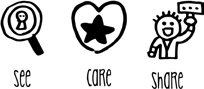 Workplace Safety Management SystemNote - Risk assessments must be reviewed every 3 years, whenever there is a significant change in the activity, and following any incident involving the activity. Risk assessments must be retained for a period of 6 years.Page 1 of 3Compass UK & Ireland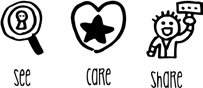 Workplace Safety Management SystemPage 2 of 3Page 3 of 3Compass UK & IrelandWorkplace Safety Management System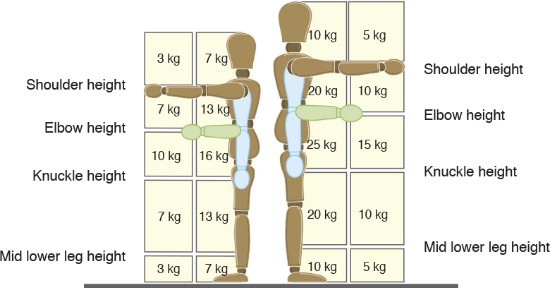 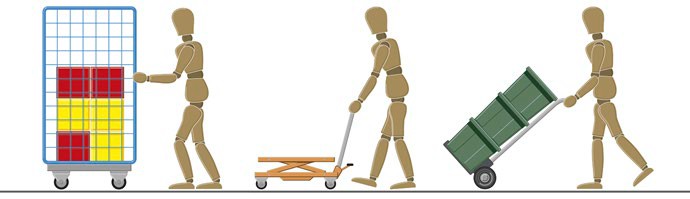 ES04Manual Handling – Activity FilterManual Handling – Activity FilterManual Handling – Activity FilterUnit NameUnit NumberRisk Assessment CompletedDateSignedSigned1st reviewDateSignedSigned2nd reviewDateSignedSigned3rd reviewDateSignedSignedStep 1 - Identify manual handling activities undertaken in the unit or workplace (list below each that applies)For each activity, consider steps 2-4. Where the risk is not LOW, add the activity to the right-hand box.Step 1 - Identify manual handling activities undertaken in the unit or workplace (list below each that applies)For each activity, consider steps 2-4. Where the risk is not LOW, add the activity to the right-hand box.Examples include:Stacking/unstacking items, pushing roll cages, oven racks, jack stacks and trolleys, handling food, drink and non-food containers, handling furniture and equipment, operating/using work equipment, handling portable work equipment.Examples include:Stacking/unstacking items, pushing roll cages, oven racks, jack stacks and trolleys, handling food, drink and non-food containers, handling furniture and equipment, operating/using work equipment, handling portable work equipment.Step 2 – Lifting and LoweringStep 2 – Lifting and LoweringCan the load be grasped with both hands?	YES	NOAre the working conditions reasonable?	YES	NOCan the load be lifted from a stable body	YES	NOposition?Does the handling involve torso twisting?	NO	YESIs the handling more frequent than one lift	NO	YESevery two minutes?Is the handling done by a team together?	NO	YESDo the weights of the load vary from start to	NO	YESfinish?Is the person lifting at significant risk e.g. new	NO	YESor expectant mother, young worker, disability,health problem, recent injury?From the guidelines on p3, does the weight of	NO	YESthe load exceed the value for lifting and loweringin that zone?Lifting and lowering risk is considered LOWManual handling activities involving lifting and lowering that require risk assessment (ES04a)Document NameManual Handling Activity FilterDocument NoWS.RA.ES.04.01Document OwnerWorkplace SafetyDate of IssueJuly 2022ClassificationInternal UseVersion No1.0Step 3 – CarryingStep 3 – CarryingIs the load held against the body?	YES	NOIs it carried no further than 10m without	NO	YESresting?Does carrying the load prevent the person from	NO	YESwalking normally?Does carrying the load obstruct the view of the	NO	YESperson carrying it?From the guidelines on p3, does the weight of	NO	YESthe load exceed the value during carrying?Carrying risk is considered LOWManual handling activities involving carrying that require risk assessment (ES04a)Step 4 – Pushing and PullingStep 4 – Pushing and PullingCan the load be moved and controlled easily,	YES	NOfor example by one hand?Is the pushing and pulling force applied by the	YES	NOhands?Is the torso largely upright and not twisted?	YES	NOAre the hands between hip and shoulder	YES	NOheight?Is the distance moved without a pause or break	YES	NOno more than about 20m?Does the person’s posture indicate significant	NO	YESforce is required? Compare with diagrams on p3.Are there extra risk factors such as slopes,	NO	YESuneven floors, constricted spaces or trappinghazards?Pushing and pulling risk is considered LOWManual handling activities involving pushing and pulling that require risk assessment (ES04b)Manual handling activity filter:Lifting and CarryingLifting and lowering	Carrying	Risk Assessment LOW		LOW		(ES04a)NOT REQUIREDPushing and PullingPushing and pulling	Risk Assessment LOW		(ES04b)NOT REQUIREDManual handling activity filter:Lifting and CarryingLifting and lowering	Carrying	Risk Assessment LOW		LOW		(ES04a)NOT REQUIREDPushing and PullingPushing and pulling	Risk Assessment LOW		(ES04b)NOT REQUIREDDocument NameManual Handling Activity FilterDocument NoWS.RA.ES.04.01Document OwnerWorkplace SafetyDate of IssueJuly 2022ClassificationInternal UseVersion No1.0